ՈՐՈՇՈՒՄ N 1-Ա
19 ՓԵՏՐՎԱՐԻ 2016թ.ԿԱՊԱՆ  ՀԱՄԱՅՆՔԻ ԱՎԱԳԱՆՈՒ 2016 ԹՎԱԿԱՆԻ ՓԵՏՐՎԱՐԻ 19-Ի ԹԻՎ 1  ՆԻՍՏԻ ՕՐԱԿԱՐԳԸ ՀԱՍՏԱՏԵԼՈՒ ՄԱՍԻՆՂեկավարվելով «Տեղական ինքնակառավարման մասին» Հայաստանի Հանրապետության օրենքի 12-րդ և 14-րդ հոդվածներով և հաշվի առնելով համայնքի ղեկավարի առաջարկությունը նիստի օրակարգը հաստատելու մասին, որոշման նախագծի քվեարկության   8   կողմ,   0  դեմ,   0  ձեռնպահ արդյունքներով,  համայնքի ավագանին                       ո ր ո շ ու մ  է.Հաստատել Կապան համայնքի ավագանու 2016 թվականի փետրվարի 19-ի  թիվ  1  նիստի օրակարգը.Կապան համայնքի 2015 թվականի բյուջեի կատարման տարեկան հաշվետվությունը հաստատելու մասինԿապան համայնքի ավագանու 2015 թվականի դեկտեմբերի 21-ի թիվ 97-Ն որոշման մեջ փոփոխություններ և լրացումներ կատարելու մասինՀամայնքային սեփականություն հանդիսացող, Շահումյան փողոցի թիվ 9/5/1 հասցեում գտնվող բնակավայրերի նշանակության բնակելի կառուցապատման 0,002 հա հողամասը կառուցապատված հողամասի ընդլայնման նպատակով ուղղակի վաճառքի միջոցով Դավիթ Դավթյանին օտարելու մասինԿապան համայնքի վարչական սահմաններում, Բարաբաթում թաղամասի թիվ 65/1/1 հասցեում գտնվող, որպես սեփականություն «անհայտ» քաղաքացու փոխանցված 0,11141 հա հողամասը համայնքային սեփականություն ճանաչելու մասինՀամայնքի սեփականություն համարվող գույքը՝ Բաղաբերդ թաղամաս, թիվ 18/48 հասցեի բնակարանն անհատույց /նվիրատվության կարգով/ օտարելու մասինՀամայնքի սեփականություն համարվող գույքը՝ Ռ. Մինասյան փողոցի, թիվ 4 հասցեում գտնվող շենքից 203,5 քառ.մ. հասարակական նշանակության ոչ բնակելի տարածքը, վարձակալության իրավունքով օգտագործման տրամադրելու մասինՍլավա Ադամյանին, Նազիկ Հարությունյանին և Գևորգ Խաչիկյանին գույքահարկի արտոնություն տրամադրելու մասինՀամայնքի ավագանու 2006 թվականի փետրվարի 16-ի թիվ 12-Ա որոշման մեջ փոփոխություններ կատարելու մասինՀամայնքի ավագանու 2015 թվականի հոկտեմբերի 08-ի թիվ 72-Ն որոշումն անվավեր ճանաչելու մասինՀամայնքի սեփականություն հանդիսացող բնակավայրերի նշանակության հասարակական կառուցապատման հողամասերի կառուցապատման իրավունքի տրամադրման առանձին պայմանագրերի գործողության ժամկետների երկարաձգման մասինՀամայնքի սեփականություն հանդիսացող անշարժ գույքի՝ Ռ. Մելիքյան փողոցի թիվ 8 հասցեում գտնվող 76,9 քառ. մ. տարածքի վարձակալության պայմանագրով նախատեսված գումարը անհուսալի դեբիտորական պարտք ճանաչելու մասինԿողմ ( 8 )`ԱԹԱՋԱՆՅԱՆ ՄՀԵՐ				ՄԻՐԶՈՅԱՆ ՄՀԵՐԳՐԻԳՈՐՅԱՆ ՎԻԼԵՆ				ՄՈՎՍԻՍՅԱՆ  ԺԱՆԹՈՒՄԱՆՅԱՆ  ԱՐԱ				ՇԱՀԻՆՅԱՆ ԿԱՐԵՆՄԵԼԻՔՅԱՆ  ՄՈՒՐԱԴ				ՍԱՀԱԿՅԱՆ  ԱՐԹՈՒՐ		Դեմ ( 0 )Ձեռնպահ ( 0 )ՀԱՄԱՅՆՔԻ ՂԵԿԱՎԱՐ                   	   	            ԱՇՈՏ ՀԱՅՐԱՊԵՏՅԱՆ2016 թ     փետրվարի       19   	ք. Կապան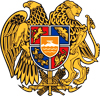 ՀԱՅԱՍՏԱՆԻ ՀԱՆՐԱՊԵՏՈՒԹՅՈՒՆ
ՍՅՈՒՆԻՔԻ ՄԱՐԶ
ԿԱՊԱՆ  ՀԱՄԱՅՆՔԻ  ԱՎԱԳԱՆԻ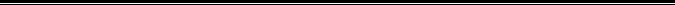 